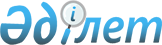 О pеализации постановления Пpезидента Республики Казахстан от 22 июня 1993 г. N 1274 "О пpеобpазовании акционеpных банков Республики Казахстан"Постановление Кабинета Министpов Республики Казахстан от 10 ноябpя 1993 года N 1110



          Во исполнение постановления Президента Республики Казахстан от 
22 июня 1993 года N 1274  
 K931274_ 
  Кабинет Министров Республики
Казахстан постановляет:




          1. Государственному комитету Республики Казахстан по
государственному имуществу совместно с акционерно-коммерческими
банками "Туранбанк", "Кредсоцбанк", "Алем банк Казахстан",
"Казагропромбанк" и "Казсбербанк" в двухмесячный срок завершить
подготовку учредительных документов по преобразованию вышеназванных
банков в акционерные.




          2. При определении доли государственного пая акций в
акционерно-коммерческих банках считать государственным паем акций
вложения государственных средств в уставные фонды банков на момент
их преобразования в акционерно-коммерческие банки.




          Долей государственного пая акций в увеличенном уставном фонде 
акционерных, коммерческих и кооперативных банков считается:




          - пай акций, принадлежащий государственному предприятию,
включая доход, полученный банком на государственный пай и
направленный им на капитализацию уставного фонда, если на момент
проведения проверки Уставного фонда банка предприятие-акционер
(пайщик) является государственным.




          Приобретенные ранее акции подлежат возврату в банк для
дальнейшего их переоформления.




          - пай акций, принадлежащий акционерным обществам и коллективным
предприятиям, образованным на базе бывших государственных
предприятий в невыкупленной части государственного имущества, с
учетом полученного на него дохода. При этом произвести
соответствующее уменьшение уставных фондов и доли государственного
пая в акционерных обществах.




          3. Министерству финансов совместно с Национальным банком
Республики Казахстан произвести проверку уставных капиталов других
учредителей банков, в уставных фондах которых имеются
государственные средства, внесенные государственными предприятиями.
При этом осуществить оформление государственного пая в уставных
фондах этих банков, соответствующего выявленным вложениям
государственных средств.




          4. Государственному комитету Республики Казахстан по
государственному имуществу по результатам перерегистрации уставных
капиталов всех акционерных, коммерческих и кооперативных банков и
установлении доли государственных средств в них делегировать
Министерству финансов Республики Казахстан права управления,
владения и пользования государственным пакетом акций, оформив его
постановлением Государственного комитета Республики Казахстан по
государственному имуществу с указанием денежного вклада государства
в его доли в уставных капиталах каждого банка.




          5. Министерству финансов Республики Казахстан в месячный срок
внести предложения в Государственный комитет Республики Казахстан по
государственному имуществу по кандидатурам и членам Наблюдательных 
советов банков, голосующих от имени государства.




          Государственному комитету Республики Казахстан по
государственному имуществу подготовить и представить в установленном
порядке в Кабинет Министров Республики Казахстан предложения по
кандидатурам в Наблюдательные советы и Председателям Правлений
акционерных банков, указанных в пункте 1 настоящего постановления.




          6. Министерству финансов Республики Казахстан при реорганизации
банков путем слияния, присоединения, разделения, выделения и
преобразования, а также ликвидации внести предложение в Кабинет
Министров Республики Казахстан об образовании государственных банков
смешанных форм собственности для проведения политики
финансово-кредитной поддержки предприятий и организаций, выполняющих
государственные и целевые программы.




          Для проведения политики финансово-кредитной поддержки
предприятий и организаций приоритетных отраслей через акционерные
банки, в которых контрольный пакет акций принадлежит государству,
Министерству финансов Республики Казахстан совместно с Министерством
экономики и Национальным банком Республики Казахстан при разработке
индикативного плана социально-экономического развития республики на
1994 год предусмотреть выделение:




          - кредитных ресурсов в составе кредитного плана для поддержки
конкретных предприятий и организаций, выполняющих государственные и
целевые программы;




          - средств государственного бюджета и Фонда преобразования
экономики для льготного кредитования приоритетных отраслей.




          7. Предоставить право Министерству финансов Республики Казахстан
за счет доходов, полученных от банков, осуществлять в установленном 
порядке возмещение потерь от предоставления льготных кредитов.




          8. Для контроля за использованием выделенных кредитных ресурсов
в банках, указанных в пункте 1 настоящего постановления, восстановить 
отделы научно-технического контроля.




          9. Установить, что доход банков, полученный от использования
бюджетных средств, полностью подлежит перечислению в доход бюджета,
начиная с результатов работы банков за 1993 финансовый год.




          10. Министерству юстиции Республики Казахстан в месячный срок 
внести предложения в Кабинет Министров о внесении соответствующих 
изменений в действующие законодательные и нормативные акты.





     Премьер-министр
   Республики Казахстан


					© 2012. РГП на ПХВ «Институт законодательства и правовой информации Республики Казахстан» Министерства юстиции Республики Казахстан
				